Job description: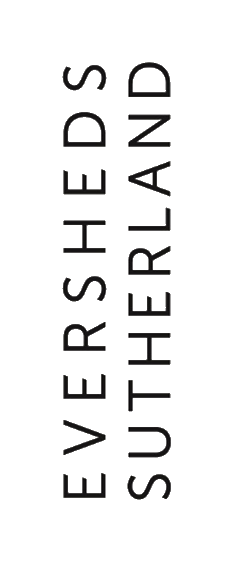 Senior AssociateCorporateLeeds, PermanentWe are Eversheds Sutherland, a global law firm, with 5,000+ colleagues in more than 30 countries. We’re full service with deep niche and sector experience. Whatever challenge, wherever in the world, we’re equipped and ready to meet it. We live our values, we’re purposeful and purpose-led. So although the world is fast-moving and rapidly changing, we see it as a place where everyone can thrive. We’re ambitious for our clients, our communities – and for you. Whether you’re starting out on your career or well established, whether you’re a lawyer or in business services. If you’re looking for what’s next, we are too.What to expectAs a lawyer, you enjoy a variety of work: regional to international and across practice groups. With us, you grow your global mindset. You’re encouraged to put ideas into action and there’s always something new and different to get involved in. We see the fast-moving world as a place where we can all thrive and succeed. We’re excited for what’s next, so with us, you can be too.Our teamOur Corporate lawyers advise corporations and institutions of all sizes, both public and private, on mergers and acquisitions, disposals, corporate finance, private equity investments and cross-border transactions. We advise on more than 200 M&A deals a year, with 75% of those involving three or more jurisdictions.The Leeds Corporate team has an enviable client base acting for a large number of the region’s listed companies, a substantial private equity client base and exposure to cross jurisdictional transactions. We will also support, from time to time, the work of other offices whether overseas or UK based.There are numerous opportunities to participate in client secondments and also placements in to other offices within the firm.Role and key responsibilitiesWe are looking for a talented Senior Associate to join the team in Leeds (minimum 4 years PQE). The role will suit driven, ambitious and confident candidates with demonstrable skills within the Corporate space who also want to develop and thrive within an exciting and international focused teamThe role will be primarily transactional work focussing on M&A (public and private and both domestic and international) but with some involvement in matters relating to equity capital markets, private equity and reorganisations. Candidates are to have a general M&A skill set - experience of cross-border transactions would be helpful but is not essential.You will be required to contribute proactively and enthusiastically to business development activity with the internal and external market and you will also be expected to develop close working relationships with appropriate office contacts throughout the business both nationally and internationallyYou can expect to benefit from opportunities in the local market, but also in respect of wider national and international initiatives within Eversheds SutherlandSkills and experienceWe are looking for:Have the ability to deal with the competing demands of clients which arise from involvement in a number of separate transactions at once and have the ability to work flexibly to tight deadlinesAble to demonstrate the delivery of excellent client care. Due to the nature of the work in this role, drive, enthusiasm and ability to work well as part of a team are vitalAble to build great relationships with colleagues you work with in other practice groups and ideally will have some experience of supporting junior colleaguesHave good networking skills and be able to demonstrate an ability to build client relationships and develop new relationships.Be commercially aware and be willing to participate in group training and know howWhat’s in it for you?At Eversheds Sutherland, we provide benefits focused on looking after you: your development, your performance, your financial future and your health, as well as providing the opportunity to make a contribution to the world.We’re fair, transparent and equitableWe share in the success of the firm, reward alignment to our values, going above and beyond and your individual performanceWe support flexible ways of working through our remote working policy and commitment to flexible, agile and hybrid ways of workingWe support your health and performance through our dental, healthcare and wellness supportWe support everything you are and all you bring through our powerful commitment to diversity and inclusionWe provide a platform for your career, whatever your ambitions through our structured professional and personal training, mentoring and development programsWe provide experience and opportunity through international and cross-function exposureWe provide an opportunity to give back through our pro bono work and community engagementWe help you plan ahead through retirement planning, insurance and assuranceDiversity and inclusionAt Eversheds Sutherland, “Inclusive” is a core business value. We bring together different skillsets, global mindsets and approaches. We foster diversity of thought and the freedom to put ideas into action. We have an inherent respect for the individual. We have a strong belief in collaboration and teamwork. Sharing ideas, asking questions, solving challenges and meeting our clients’ goals: together.We want all our people to thrive at work and reach their full potential and we work hard to continue to build a diverse and inclusive culture, monitor and report on our progress and impact, and develop our approach. This is reflected in our policies, systems and processes, and in our work with diversity membership organisations.Many of our people work flexibly in some way and we are open to considering how we can accommodate flexible working arrangements alongside role requirements. If this is important to you, please talk to us about it during the recruitment process.We want you to perform at your best during
our recruitment process. If there is any
adjustment or support you need, please
contact us so we can discuss how we
can best assist you.For you,
for your success.
And for what’s next. 